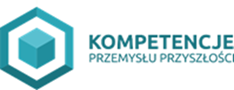 Załącznik nr 1 do Regulaminu rekrutacji i uczestnictwa w projekcie „Kompetencje Przemysłu Przyszłości”.RPPM.05.05.00-22-0037/19 realizowanym w ramach Regionalnego Programu Operacyjnego Województwa Pomorskiego na lata 2014-2020, Oś Priorytetowa 5. Zatrudnienie, Działanie 5.5 Kształcenie ustawiczne, współfinansowanym przez Unię Europejską w ramach Europejskiego Funduszu SpołecznegoFORMULARZ ZGŁOSZENIOWYZapoznałem/łam się z informacjami na temat przetwarzania moich danych osobowych w procesie rekrutacji, a następnie realizacji projektu „Kompetencje Przemysłu Przyszłości” realizowanego w ramach  Regionalnego Programu Operacyjnego Województwa Pomorskiego na lata 2014-2020, Oś Priorytetowa 5. Zatrudnienie, Działanie 5.5 Kształcenie ustawiczne, współfinansowanym przez Unię Europejską w ramach Europejskiego Funduszu Społecznego, zawartymi w formularzach nr 3 i 4.Podaję dane osobowe dobrowolnie i oświadczam, że są one zgodne z prawdą.Oświadczam, że zostałem/am poinformowany/a o prawach dostępu do moich danych osobowych oraz ich poprawiania, wycofania zgody na przetwarzanie danych.Podstawa prawna: Rozporządzenie Parlamentu Europejskiego i Rady (UE)2016/679 z dnia 27 kwietnia 2016 r. w sprawie ochrony osób fizycznych w związku z przetwarzaniem danych osobowych i w sprawie swobodnego przepływu takich danych oraz uchylenia dyrektywy 95/469 (RODO) oraz ustawa z dnia 10 maja 2018 r. o ochronie danych osobowych (Dz.U.2018.1000).Zostałem poinformowany, że podmiotem przetwarzającym (instytucja, której powierzono moje dane osobowe) moje dane osobowe jest Pomorska Specjalna Strefa Ekonomiczna Sp. z o.o. w Gdańsku.WYPEŁNIA REALIZATOR PROJEKTUWYPEŁNIA REALIZATOR PROJEKTUData i godzina wpływuData rozpoczęcia udziału w projekcieData zakończenia udziału w projekcieProjekt„Kompetencje Przemysłu Przyszłości”Nr ProjektuRPPM.05.05.00-22-0037/19Oś Priorytetowa 5. Zatrudnienie, Działanie 5.5 Kształcenie ustawiczneOś Priorytetowa 5. Zatrudnienie, Działanie 5.5 Kształcenie ustawiczneCZĘŚĆ ICZĘŚĆ ICZĘŚĆ ICZĘŚĆ ICZĘŚĆ ICZĘŚĆ ICZĘŚĆ ICZĘŚĆ ICZĘŚĆ ICZĘŚĆ IDANE OSOBOWE KANDYDATADANE OSOBOWE KANDYDATADANE OSOBOWE KANDYDATADANE OSOBOWE KANDYDATADANE OSOBOWE KANDYDATADANE OSOBOWE KANDYDATADANE OSOBOWE KANDYDATADANE OSOBOWE KANDYDATADANE OSOBOWE KANDYDATADANE OSOBOWE KANDYDATAImię (imiona) Imię (imiona) NazwiskoNazwiskoData urodzeniaData urodzeniaWiek w latach _____Wiek w latach _____Wiek w latach _____Wiek w latach _____Wiek w latach _____Wiek w latach _____Nr PESELNr PESELPłećPłećKobietaKobietaKobietaMężczyznaMężczyznaMężczyznaMężczyznaMężczyznaDANE ADRESOWE KANDYDATA(Miejsce zamieszkania w rozumieniu art. 25 Kodeksu Cywilnego – miejsce przebywania z zamiarem stałego pobytu)DANE ADRESOWE KANDYDATA(Miejsce zamieszkania w rozumieniu art. 25 Kodeksu Cywilnego – miejsce przebywania z zamiarem stałego pobytu)DANE ADRESOWE KANDYDATA(Miejsce zamieszkania w rozumieniu art. 25 Kodeksu Cywilnego – miejsce przebywania z zamiarem stałego pobytu)DANE ADRESOWE KANDYDATA(Miejsce zamieszkania w rozumieniu art. 25 Kodeksu Cywilnego – miejsce przebywania z zamiarem stałego pobytu)DANE ADRESOWE KANDYDATA(Miejsce zamieszkania w rozumieniu art. 25 Kodeksu Cywilnego – miejsce przebywania z zamiarem stałego pobytu)DANE ADRESOWE KANDYDATA(Miejsce zamieszkania w rozumieniu art. 25 Kodeksu Cywilnego – miejsce przebywania z zamiarem stałego pobytu)DANE ADRESOWE KANDYDATA(Miejsce zamieszkania w rozumieniu art. 25 Kodeksu Cywilnego – miejsce przebywania z zamiarem stałego pobytu)DANE ADRESOWE KANDYDATA(Miejsce zamieszkania w rozumieniu art. 25 Kodeksu Cywilnego – miejsce przebywania z zamiarem stałego pobytu)DANE ADRESOWE KANDYDATA(Miejsce zamieszkania w rozumieniu art. 25 Kodeksu Cywilnego – miejsce przebywania z zamiarem stałego pobytu)DANE ADRESOWE KANDYDATA(Miejsce zamieszkania w rozumieniu art. 25 Kodeksu Cywilnego – miejsce przebywania z zamiarem stałego pobytu)UlicaNr domuNr domuNr domuNr lokaluMiejscowośćObszarObszarObszarObszar miejski      wiejski miejski      wiejski miejski      wiejskiKod pocztowyGminaGminaGminaGminaPowiatWojewództwoWojewództwoWojewództwoWojewództwoDANE DO KORESPONDENCJI (jeżeli inny niż powyżej)DANE DO KORESPONDENCJI (jeżeli inny niż powyżej)DANE DO KORESPONDENCJI (jeżeli inny niż powyżej)DANE DO KORESPONDENCJI (jeżeli inny niż powyżej)DANE DO KORESPONDENCJI (jeżeli inny niż powyżej)DANE DO KORESPONDENCJI (jeżeli inny niż powyżej)DANE DO KORESPONDENCJI (jeżeli inny niż powyżej)DANE DO KORESPONDENCJI (jeżeli inny niż powyżej)DANE DO KORESPONDENCJI (jeżeli inny niż powyżej)DANE DO KORESPONDENCJI (jeżeli inny niż powyżej)DANE DO KORESPONDENCJI (jeżeli inny niż powyżej)DANE DO KORESPONDENCJI (jeżeli inny niż powyżej)DANE DO KORESPONDENCJI (jeżeli inny niż powyżej)DANE DO KORESPONDENCJI (jeżeli inny niż powyżej)UlicaUlicaUlicaNr domuNr lokaluMiejscowośćMiejscowośćMiejscowośćKod pocztowyKod pocztowyKod pocztowyGminaGminaGminaPowiatPowiatPowiatWojewództwoWojewództwoWojewództwoDANE KONTAKTOWEDANE KONTAKTOWEDANE KONTAKTOWEDANE KONTAKTOWEDANE KONTAKTOWEDANE KONTAKTOWEDANE KONTAKTOWEDANE KONTAKTOWEDANE KONTAKTOWEDANE KONTAKTOWEDANE KONTAKTOWEDANE KONTAKTOWEDANE KONTAKTOWEDANE KONTAKTOWENumer telefonu stacjonarnego  Numer telefonu stacjonarnego  Numer telefonu stacjonarnego  Numer telefonu stacjonarnego  Numer telefonu stacjonarnego  Numer telefonu stacjonarnego  Numer telefonu komórkowegoNumer telefonu komórkowegoNumer telefonu komórkowegoNumer telefonu komórkowegoNumer telefonu komórkowegoNumer telefonu komórkowegoAdres poczty elektronicznej (e-mail)Adres poczty elektronicznej (e-mail)Adres poczty elektronicznej (e-mail)Adres poczty elektronicznej (e-mail)Adres poczty elektronicznej (e-mail)Adres poczty elektronicznej (e-mail)STATUS NA RYNKU PRACYSTATUS NA RYNKU PRACYSTATUS NA RYNKU PRACYSTATUS NA RYNKU PRACYSTATUS NA RYNKU PRACYSTATUS NA RYNKU PRACYSTATUS NA RYNKU PRACYSTATUS NA RYNKU PRACYSTATUS NA RYNKU PRACYSTATUS NA RYNKU PRACYSTATUS NA RYNKU PRACYSTATUS NA RYNKU PRACYSTATUS NA RYNKU PRACYSTATUS NA RYNKU PRACY  tak    nie  tak    nieJestem osobą bierną zawodowo (tj. osobą, która nie pracuje i aktywnie nie poszukuje pracy) Jestem osobą bierną zawodowo (tj. osobą, która nie pracuje i aktywnie nie poszukuje pracy) Jestem osobą bierną zawodowo (tj. osobą, która nie pracuje i aktywnie nie poszukuje pracy) Jestem osobą bierną zawodowo (tj. osobą, która nie pracuje i aktywnie nie poszukuje pracy) Jestem osobą bierną zawodowo (tj. osobą, która nie pracuje i aktywnie nie poszukuje pracy) Jestem osobą bierną zawodowo (tj. osobą, która nie pracuje i aktywnie nie poszukuje pracy) Jestem osobą bierną zawodowo (tj. osobą, która nie pracuje i aktywnie nie poszukuje pracy) Jestem osobą bierną zawodowo (tj. osobą, która nie pracuje i aktywnie nie poszukuje pracy) Jestem osobą bierną zawodowo (tj. osobą, która nie pracuje i aktywnie nie poszukuje pracy) Jestem osobą bierną zawodowo (tj. osobą, która nie pracuje i aktywnie nie poszukuje pracy) Jestem osobą bierną zawodowo (tj. osobą, która nie pracuje i aktywnie nie poszukuje pracy) Jestem osobą bierną zawodowo (tj. osobą, która nie pracuje i aktywnie nie poszukuje pracy)   tak    nie  tak    nieJestem osobą bezrobotną zarejestrowaną w urzędzie pracyJestem osobą bezrobotną zarejestrowaną w urzędzie pracyJestem osobą bezrobotną zarejestrowaną w urzędzie pracyJestem osobą bezrobotną zarejestrowaną w urzędzie pracyJestem osobą bezrobotną zarejestrowaną w urzędzie pracyJestem osobą bezrobotną zarejestrowaną w urzędzie pracyJestem osobą bezrobotną zarejestrowaną w urzędzie pracyJestem osobą bezrobotną zarejestrowaną w urzędzie pracyJestem osobą bezrobotną zarejestrowaną w urzędzie pracyJestem osobą bezrobotną zarejestrowaną w urzędzie pracyJestem osobą bezrobotną zarejestrowaną w urzędzie pracyJestem osobą bezrobotną zarejestrowaną w urzędzie pracy  tak    nie  tak    nieJestem osobą bezrobotną niezarejestrowaną w urzędzie pracy (tj. osobą, która nie pracuje, jestem gotowy/a do podjęcia pracy i aktywnie poszukuję zatrudnienia)Jestem osobą bezrobotną niezarejestrowaną w urzędzie pracy (tj. osobą, która nie pracuje, jestem gotowy/a do podjęcia pracy i aktywnie poszukuję zatrudnienia)Jestem osobą bezrobotną niezarejestrowaną w urzędzie pracy (tj. osobą, która nie pracuje, jestem gotowy/a do podjęcia pracy i aktywnie poszukuję zatrudnienia)Jestem osobą bezrobotną niezarejestrowaną w urzędzie pracy (tj. osobą, która nie pracuje, jestem gotowy/a do podjęcia pracy i aktywnie poszukuję zatrudnienia)Jestem osobą bezrobotną niezarejestrowaną w urzędzie pracy (tj. osobą, która nie pracuje, jestem gotowy/a do podjęcia pracy i aktywnie poszukuję zatrudnienia)Jestem osobą bezrobotną niezarejestrowaną w urzędzie pracy (tj. osobą, która nie pracuje, jestem gotowy/a do podjęcia pracy i aktywnie poszukuję zatrudnienia)Jestem osobą bezrobotną niezarejestrowaną w urzędzie pracy (tj. osobą, która nie pracuje, jestem gotowy/a do podjęcia pracy i aktywnie poszukuję zatrudnienia)Jestem osobą bezrobotną niezarejestrowaną w urzędzie pracy (tj. osobą, która nie pracuje, jestem gotowy/a do podjęcia pracy i aktywnie poszukuję zatrudnienia)Jestem osobą bezrobotną niezarejestrowaną w urzędzie pracy (tj. osobą, która nie pracuje, jestem gotowy/a do podjęcia pracy i aktywnie poszukuję zatrudnienia)Jestem osobą bezrobotną niezarejestrowaną w urzędzie pracy (tj. osobą, która nie pracuje, jestem gotowy/a do podjęcia pracy i aktywnie poszukuję zatrudnienia)Jestem osobą bezrobotną niezarejestrowaną w urzędzie pracy (tj. osobą, która nie pracuje, jestem gotowy/a do podjęcia pracy i aktywnie poszukuję zatrudnienia)Jestem osobą bezrobotną niezarejestrowaną w urzędzie pracy (tj. osobą, która nie pracuje, jestem gotowy/a do podjęcia pracy i aktywnie poszukuję zatrudnienia)  tak    nie  tak    nieJestem osobą zatrudnioną i/lub realizującą umowę cywilnoprawnąJestem osobą zatrudnioną i/lub realizującą umowę cywilnoprawnąJestem osobą zatrudnioną i/lub realizującą umowę cywilnoprawnąJestem osobą zatrudnioną i/lub realizującą umowę cywilnoprawnąJestem osobą zatrudnioną i/lub realizującą umowę cywilnoprawnąJestem osobą zatrudnioną i/lub realizującą umowę cywilnoprawnąJestem osobą zatrudnioną i/lub realizującą umowę cywilnoprawnąJestem osobą zatrudnioną i/lub realizującą umowę cywilnoprawnąJestem osobą zatrudnioną i/lub realizującą umowę cywilnoprawnąJestem osobą zatrudnioną i/lub realizującą umowę cywilnoprawnąJestem osobą zatrudnioną i/lub realizującą umowę cywilnoprawnąJestem osobą zatrudnioną i/lub realizującą umowę cywilnoprawną  tak    nie  tak    nieJestem osobą uczącą się / studiującą Jestem osobą uczącą się / studiującą Jestem osobą uczącą się / studiującą Jestem osobą uczącą się / studiującą Jestem osobą uczącą się / studiującą Jestem osobą uczącą się / studiującą Jestem osobą uczącą się / studiującą Jestem osobą uczącą się / studiującą Jestem osobą uczącą się / studiującą Jestem osobą uczącą się / studiującą Jestem osobą uczącą się / studiującą Jestem osobą uczącą się / studiującą INFORMACJE O ZATRUDNIENIUINFORMACJE O ZATRUDNIENIUINFORMACJE O ZATRUDNIENIUINFORMACJE O ZATRUDNIENIUINFORMACJE O ZATRUDNIENIUINFORMACJE O ZATRUDNIENIUINFORMACJE O ZATRUDNIENIUINFORMACJE O ZATRUDNIENIUINFORMACJE O ZATRUDNIENIUINFORMACJE O ZATRUDNIENIUINFORMACJE O ZATRUDNIENIUINFORMACJE O ZATRUDNIENIUINFORMACJE O ZATRUDNIENIUINFORMACJE O ZATRUDNIENIU  tak    nie  tak    nieJestem osobą pracującą w administracji rządowejJestem osobą pracującą w administracji rządowejJestem osobą pracującą w administracji rządowejJestem osobą pracującą w administracji rządowejJestem osobą pracującą w administracji rządowejJestem osobą pracującą w administracji rządowejJestem osobą pracującą w administracji rządowejJestem osobą pracującą w administracji rządowejJestem osobą pracującą w administracji rządowejJestem osobą pracującą w administracji rządowejJestem osobą pracującą w administracji rządowejJestem osobą pracującą w administracji rządowej  tak    nie  tak    nieJestem osobą pracującą w administracji samorządowejJestem osobą pracującą w administracji samorządowejJestem osobą pracującą w administracji samorządowejJestem osobą pracującą w administracji samorządowejJestem osobą pracującą w administracji samorządowejJestem osobą pracującą w administracji samorządowejJestem osobą pracującą w administracji samorządowejJestem osobą pracującą w administracji samorządowejJestem osobą pracującą w administracji samorządowejJestem osobą pracującą w administracji samorządowejJestem osobą pracującą w administracji samorządowejJestem osobą pracującą w administracji samorządowej  tak    nie  tak    nieJestem osobą pracującą w sektorze mikro, małym lub średnim przedsiębiorstwieJestem osobą pracującą w sektorze mikro, małym lub średnim przedsiębiorstwieJestem osobą pracującą w sektorze mikro, małym lub średnim przedsiębiorstwieJestem osobą pracującą w sektorze mikro, małym lub średnim przedsiębiorstwieJestem osobą pracującą w sektorze mikro, małym lub średnim przedsiębiorstwieJestem osobą pracującą w sektorze mikro, małym lub średnim przedsiębiorstwieJestem osobą pracującą w sektorze mikro, małym lub średnim przedsiębiorstwieJestem osobą pracującą w sektorze mikro, małym lub średnim przedsiębiorstwieJestem osobą pracującą w sektorze mikro, małym lub średnim przedsiębiorstwieJestem osobą pracującą w sektorze mikro, małym lub średnim przedsiębiorstwieJestem osobą pracującą w sektorze mikro, małym lub średnim przedsiębiorstwieJestem osobą pracującą w sektorze mikro, małym lub średnim przedsiębiorstwie  tak    nie  tak    nieJestem osobą pracującą w dużym przedsiębiorstwieJestem osobą pracującą w dużym przedsiębiorstwieJestem osobą pracującą w dużym przedsiębiorstwieJestem osobą pracującą w dużym przedsiębiorstwieJestem osobą pracującą w dużym przedsiębiorstwieJestem osobą pracującą w dużym przedsiębiorstwieJestem osobą pracującą w dużym przedsiębiorstwieJestem osobą pracującą w dużym przedsiębiorstwieJestem osobą pracującą w dużym przedsiębiorstwieJestem osobą pracującą w dużym przedsiębiorstwieJestem osobą pracującą w dużym przedsiębiorstwieJestem osobą pracującą w dużym przedsiębiorstwie  tak    nie  tak    nieJestem osobą prowadzącą działalność gospodarczą na własny rachunekJestem osobą prowadzącą działalność gospodarczą na własny rachunekJestem osobą prowadzącą działalność gospodarczą na własny rachunekJestem osobą prowadzącą działalność gospodarczą na własny rachunekJestem osobą prowadzącą działalność gospodarczą na własny rachunekJestem osobą prowadzącą działalność gospodarczą na własny rachunekJestem osobą prowadzącą działalność gospodarczą na własny rachunekJestem osobą prowadzącą działalność gospodarczą na własny rachunekJestem osobą prowadzącą działalność gospodarczą na własny rachunekJestem osobą prowadzącą działalność gospodarczą na własny rachunekJestem osobą prowadzącą działalność gospodarczą na własny rachunekJestem osobą prowadzącą działalność gospodarczą na własny rachunek  tak    nie  tak    nieJestem osobą pracującą w organizacji pozarządowejJestem osobą pracującą w organizacji pozarządowejJestem osobą pracującą w organizacji pozarządowejJestem osobą pracującą w organizacji pozarządowejJestem osobą pracującą w organizacji pozarządowejJestem osobą pracującą w organizacji pozarządowejJestem osobą pracującą w organizacji pozarządowejJestem osobą pracującą w organizacji pozarządowejJestem osobą pracującą w organizacji pozarządowejJestem osobą pracującą w organizacji pozarządowejJestem osobą pracującą w organizacji pozarządowejJestem osobą pracującą w organizacji pozarządowej  tak    nie  tak    nieInne, …………………………………………………………………………………………………...Inne, …………………………………………………………………………………………………...Inne, …………………………………………………………………………………………………...Inne, …………………………………………………………………………………………………...Inne, …………………………………………………………………………………………………...Inne, …………………………………………………………………………………………………...Inne, …………………………………………………………………………………………………...Inne, …………………………………………………………………………………………………...Inne, …………………………………………………………………………………………………...Inne, …………………………………………………………………………………………………...Inne, …………………………………………………………………………………………………...Inne, …………………………………………………………………………………………………...WYKONYWANY ZAWÓD: WYKONYWANY ZAWÓD:  inny inny inny inny inny inny inny inny inny inny inny innyWYKONYWANY ZAWÓD: WYKONYWANY ZAWÓD:  instruktor praktycznej nauki zawodu instruktor praktycznej nauki zawodu instruktor praktycznej nauki zawodu instruktor praktycznej nauki zawodu instruktor praktycznej nauki zawodu instruktor praktycznej nauki zawodu instruktor praktycznej nauki zawodu instruktor praktycznej nauki zawodu instruktor praktycznej nauki zawodu instruktor praktycznej nauki zawodu instruktor praktycznej nauki zawodu instruktor praktycznej nauki zawoduWYKONYWANY ZAWÓD: WYKONYWANY ZAWÓD:  nauczyciel kształcenia ogólnego nauczyciel kształcenia ogólnego nauczyciel kształcenia ogólnego nauczyciel kształcenia ogólnego nauczyciel kształcenia ogólnego nauczyciel kształcenia ogólnego nauczyciel kształcenia ogólnego nauczyciel kształcenia ogólnego nauczyciel kształcenia ogólnego nauczyciel kształcenia ogólnego nauczyciel kształcenia ogólnego nauczyciel kształcenia ogólnegoWYKONYWANY ZAWÓD: WYKONYWANY ZAWÓD:  nauczyciel wychowania przedszkolnego nauczyciel wychowania przedszkolnego nauczyciel wychowania przedszkolnego nauczyciel wychowania przedszkolnego nauczyciel wychowania przedszkolnego nauczyciel wychowania przedszkolnego nauczyciel wychowania przedszkolnego nauczyciel wychowania przedszkolnego nauczyciel wychowania przedszkolnego nauczyciel wychowania przedszkolnego nauczyciel wychowania przedszkolnego nauczyciel wychowania przedszkolnegoWYKONYWANY ZAWÓD: WYKONYWANY ZAWÓD:  nauczyciel kształcenia zawodowego nauczyciel kształcenia zawodowego nauczyciel kształcenia zawodowego nauczyciel kształcenia zawodowego nauczyciel kształcenia zawodowego nauczyciel kształcenia zawodowego nauczyciel kształcenia zawodowego nauczyciel kształcenia zawodowego nauczyciel kształcenia zawodowego nauczyciel kształcenia zawodowego nauczyciel kształcenia zawodowego nauczyciel kształcenia zawodowegoWYKONYWANY ZAWÓD: WYKONYWANY ZAWÓD:  pracownik instytucji systemu ochrony zdrowia pracownik instytucji systemu ochrony zdrowia pracownik instytucji systemu ochrony zdrowia pracownik instytucji systemu ochrony zdrowia pracownik instytucji systemu ochrony zdrowia pracownik instytucji systemu ochrony zdrowia pracownik instytucji systemu ochrony zdrowia pracownik instytucji systemu ochrony zdrowia pracownik instytucji systemu ochrony zdrowia pracownik instytucji systemu ochrony zdrowia pracownik instytucji systemu ochrony zdrowia pracownik instytucji systemu ochrony zdrowiaWYKONYWANY ZAWÓD: WYKONYWANY ZAWÓD:  kluczowy pracownik instytucji pomocy i integracji społecznej kluczowy pracownik instytucji pomocy i integracji społecznej kluczowy pracownik instytucji pomocy i integracji społecznej kluczowy pracownik instytucji pomocy i integracji społecznej kluczowy pracownik instytucji pomocy i integracji społecznej kluczowy pracownik instytucji pomocy i integracji społecznej kluczowy pracownik instytucji pomocy i integracji społecznej kluczowy pracownik instytucji pomocy i integracji społecznej kluczowy pracownik instytucji pomocy i integracji społecznej kluczowy pracownik instytucji pomocy i integracji społecznej kluczowy pracownik instytucji pomocy i integracji społecznej kluczowy pracownik instytucji pomocy i integracji społecznejWYKONYWANY ZAWÓD: WYKONYWANY ZAWÓD:  pracownik instytucji rynku pracy pracownik instytucji rynku pracy pracownik instytucji rynku pracy pracownik instytucji rynku pracy pracownik instytucji rynku pracy pracownik instytucji rynku pracy pracownik instytucji rynku pracy pracownik instytucji rynku pracy pracownik instytucji rynku pracy pracownik instytucji rynku pracy pracownik instytucji rynku pracy pracownik instytucji rynku pracyWYKONYWANY ZAWÓD: WYKONYWANY ZAWÓD:  pracownik instytucji szkolnictwa wyższego pracownik instytucji szkolnictwa wyższego pracownik instytucji szkolnictwa wyższego pracownik instytucji szkolnictwa wyższego pracownik instytucji szkolnictwa wyższego pracownik instytucji szkolnictwa wyższego pracownik instytucji szkolnictwa wyższego pracownik instytucji szkolnictwa wyższego pracownik instytucji szkolnictwa wyższego pracownik instytucji szkolnictwa wyższego pracownik instytucji szkolnictwa wyższego pracownik instytucji szkolnictwa wyższegoWYKONYWANY ZAWÓD: WYKONYWANY ZAWÓD:  pracownik instytucji sytemu wspierania rodziny i pieczy zastępczej pracownik instytucji sytemu wspierania rodziny i pieczy zastępczej pracownik instytucji sytemu wspierania rodziny i pieczy zastępczej pracownik instytucji sytemu wspierania rodziny i pieczy zastępczej pracownik instytucji sytemu wspierania rodziny i pieczy zastępczej pracownik instytucji sytemu wspierania rodziny i pieczy zastępczej pracownik instytucji sytemu wspierania rodziny i pieczy zastępczej pracownik instytucji sytemu wspierania rodziny i pieczy zastępczej pracownik instytucji sytemu wspierania rodziny i pieczy zastępczej pracownik instytucji sytemu wspierania rodziny i pieczy zastępczej pracownik instytucji sytemu wspierania rodziny i pieczy zastępczej pracownik instytucji sytemu wspierania rodziny i pieczy zastępczejWYKONYWANY ZAWÓD: WYKONYWANY ZAWÓD:  pracownik ośrodka wsparcia ekonomii społecznej pracownik ośrodka wsparcia ekonomii społecznej pracownik ośrodka wsparcia ekonomii społecznej pracownik ośrodka wsparcia ekonomii społecznej pracownik ośrodka wsparcia ekonomii społecznej pracownik ośrodka wsparcia ekonomii społecznej pracownik ośrodka wsparcia ekonomii społecznej pracownik ośrodka wsparcia ekonomii społecznej pracownik ośrodka wsparcia ekonomii społecznej pracownik ośrodka wsparcia ekonomii społecznej pracownik ośrodka wsparcia ekonomii społecznej pracownik ośrodka wsparcia ekonomii społecznejWYKONYWANY ZAWÓD: WYKONYWANY ZAWÓD:  pracownik poradni psychologiczno- pedagogicznej pracownik poradni psychologiczno- pedagogicznej pracownik poradni psychologiczno- pedagogicznej pracownik poradni psychologiczno- pedagogicznej pracownik poradni psychologiczno- pedagogicznej pracownik poradni psychologiczno- pedagogicznej pracownik poradni psychologiczno- pedagogicznej pracownik poradni psychologiczno- pedagogicznej pracownik poradni psychologiczno- pedagogicznej pracownik poradni psychologiczno- pedagogicznej pracownik poradni psychologiczno- pedagogicznej pracownik poradni psychologiczno- pedagogicznejWYKONYWANY ZAWÓD: WYKONYWANY ZAWÓD:  rolnik rolnik rolnik rolnik rolnik rolnik rolnik rolnik rolnik rolnik rolnik rolnikPOZIOM WYKSZTAŁCENIA *Według Międzynarodowej Standardowej Klasyfikacji KształceniaPOZIOM WYKSZTAŁCENIA *Według Międzynarodowej Standardowej Klasyfikacji KształceniaPOZIOM WYKSZTAŁCENIA *Według Międzynarodowej Standardowej Klasyfikacji KształceniaPOZIOM WYKSZTAŁCENIA *Według Międzynarodowej Standardowej Klasyfikacji KształceniaPOZIOM WYKSZTAŁCENIA *Według Międzynarodowej Standardowej Klasyfikacji KształceniaPOZIOM WYKSZTAŁCENIA *Według Międzynarodowej Standardowej Klasyfikacji KształceniaPOZIOM WYKSZTAŁCENIA *Według Międzynarodowej Standardowej Klasyfikacji KształceniaPOZIOM WYKSZTAŁCENIA *Według Międzynarodowej Standardowej Klasyfikacji KształceniaPOZIOM WYKSZTAŁCENIA *Według Międzynarodowej Standardowej Klasyfikacji KształceniaPOZIOM WYKSZTAŁCENIA *Według Międzynarodowej Standardowej Klasyfikacji KształceniaPOZIOM WYKSZTAŁCENIA *Według Międzynarodowej Standardowej Klasyfikacji KształceniaPOZIOM WYKSZTAŁCENIA *Według Międzynarodowej Standardowej Klasyfikacji KształceniaPOZIOM WYKSZTAŁCENIA *Według Międzynarodowej Standardowej Klasyfikacji KształceniaPOZIOM WYKSZTAŁCENIA *Według Międzynarodowej Standardowej Klasyfikacji KształceniaBrak formalnego wykształceniaBrak formalnego wykształceniaBrak formalnego wykształceniaPodstawowe (ISCED 1)*Podstawowe (ISCED 1)*Podstawowe (ISCED 1)*Podstawowe (ISCED 1)*Gimnazjalne (ISCED 2)*Gimnazjalne (ISCED 2)*Gimnazjalne (ISCED 2)*Ponadgimnazjalne  (ISCED 3)*(ukończone na poziomie szkoły średniej - średnie lub zasadnicze zawodowe)Ponadgimnazjalne  (ISCED 3)*(ukończone na poziomie szkoły średniej - średnie lub zasadnicze zawodowe)Ponadgimnazjalne  (ISCED 3)*(ukończone na poziomie szkoły średniej - średnie lub zasadnicze zawodowe)Policealne (ISCED 4)*(ukończone na poziomie wyższym niż na poziomie szkoły średniej, które jednocześnie nie jest wykształceniem wyższym)Policealne (ISCED 4)*(ukończone na poziomie wyższym niż na poziomie szkoły średniej, które jednocześnie nie jest wykształceniem wyższym)Policealne (ISCED 4)*(ukończone na poziomie wyższym niż na poziomie szkoły średniej, które jednocześnie nie jest wykształceniem wyższym)Policealne (ISCED 4)*(ukończone na poziomie wyższym niż na poziomie szkoły średniej, które jednocześnie nie jest wykształceniem wyższym)Wyższe  (ISCED 5-6)*Wyższe  (ISCED 5-6)*Wyższe  (ISCED 5-6)*CZĘŚĆ IICZĘŚĆ IIZgłaszam chęć uczestnictwa w szkoleniu (proszę wybrać jedną odpowiedź):Zgłaszam chęć uczestnictwa w szkoleniu (proszę wybrać jedną odpowiedź):Obsługa maszyn CNC: Operator CNC Technolog-programista CNCSzkolenie ze spawania (moduł teoretyczny i praktyczny) – proszę wskazać metodę:……………..Szkolenie z zakresu TIK: projektowanie CAD 2D projektowanie CAD 3D programowanie robotów przemysłowychZintegrowany System Kwalifikacji: programowanie i obsługa procesu druku 3D montaż i konserwacja autonomicznych czujek (tlenku węgla, dymu, ciepła, gazu)Obsługa ciężkiego sprzętu: operator suwnic placowych RTG operator żurawia portowego Reach Stacker (obsługa urządzeń do manipulacji kontenerami) operator żurawia samojezdnego operator koparkoładowarki operator koparki jednonaczyniowej klasa III montażysta rusztowań budowlano-montażowych metalowych - montaż i demontażoperator wózków jezdniowych podnośnikowych z mechanicznym napędem podnoszenia z wyłączeniem           wózków z wysięgnikiem sztauer portowy (specjalizacja farmy wiatrowe) sygnalista hakowy (specjalizacja farmy wiatrowe)DODATKOWE DANE*dane wrażliwe, tj. dot. osób z niepełnosprawnościami, migrantów, osób obcego pochodzenia i mniejszości, osób z innych grup w niekorzystnej sytuacji społecznejDODATKOWE DANE*dane wrażliwe, tj. dot. osób z niepełnosprawnościami, migrantów, osób obcego pochodzenia i mniejszości, osób z innych grup w niekorzystnej sytuacji społecznejDODATKOWE DANE*dane wrażliwe, tj. dot. osób z niepełnosprawnościami, migrantów, osób obcego pochodzenia i mniejszości, osób z innych grup w niekorzystnej sytuacji społecznejDODATKOWE DANE*dane wrażliwe, tj. dot. osób z niepełnosprawnościami, migrantów, osób obcego pochodzenia i mniejszości, osób z innych grup w niekorzystnej sytuacji społecznejDODATKOWE DANE*dane wrażliwe, tj. dot. osób z niepełnosprawnościami, migrantów, osób obcego pochodzenia i mniejszości, osób z innych grup w niekorzystnej sytuacji społecznejOsoba należąca do mniejszości narodowej lub etnicznej, migrant, osoba obcego pochodzenia*taknienieodmawiam podania informacjiOsoba bezdomna lub dotknięta wykluczeniem z dostępu do mieszkańtaknienieOsoba z niepełnosprawnościami*taktaknieodmawiam podania informacjiOsoba w innej niekorzystnej sytuacji społecznej (innej niż wymienione powyżej)taktaknieodmawiam podania informacjiMiejscowość i dataCzytelny podpis Kandydata